Утверждено ПриказомАдминистрации Главы Республики Комиот _______________ №_____ (приложение № 1)Официальная эмблема празднования100-летия образования Республики Коми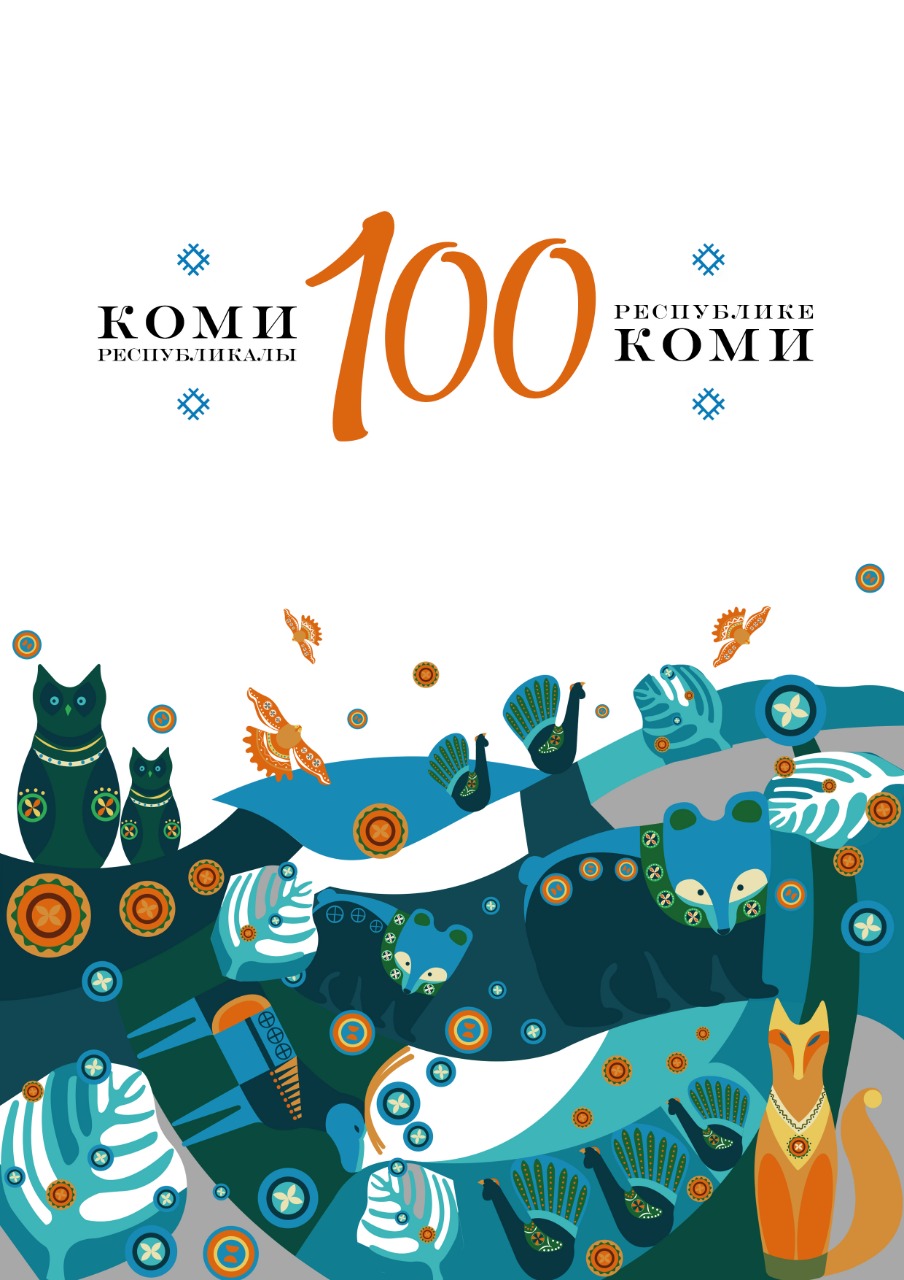 